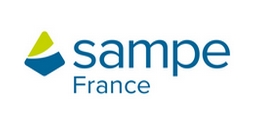 FORMULAIRE DE PROPOSITION DE CONFERENCE Titre de la conférence :  Présentateur :  Mail & Téléphone de contact Société :  Type :   Donneur d’ordre  Fournisseur de matière / produit  Fournisseur de moyens /technologie  Contrôle, Peinture, traitement de surface  Autre : préciser …………………………….. Sujet de la conférence :  Décrire succinctement ce que vous souhaitez présenter:Intérêt pour l’assemblée du SAMPE :   Rupture technologique  Innovation  Réussite technique  Interpeller la communauté  Autres Préciser les avantages, le saut technologique, les challenges que vous avez relevés grâce à ce que vous souhaitez  présenter.  Avez-vous déjà, ou allez-vous prochainement présenter, entièrement/partiellement ce sujet dans  une autre conférence, revue scientifique, … :   NON   OUI, merci de préciser :  Rappel : l’exposé doit être de 20 minutes suivi de 10 minutes de questions.  La présentation de votre société ne doit pas excéder 4 pages. Le sujet et la présentation doivent être d'ordre technique et/ou scientifique et en aucun cas un exposé commercial. Votre présentation devra être envoyée au minimum un mois avant pour relecture, et la version  définitive UNE SEMAINE avant les journées techniques.  Une version "diffusable" est souhaitée pour mise à disposition de nos membres. Merci de l'adresser par mail à conferences-jt@sampe-france.org SAMPE France_Formulaire conferences_V01_2022